Исполнение плананаиболее значимых мероприятий антинаркотической направленности   в феврале 2024 года                           Директор МАОУ ООШ № 81                                                                                       Е.Ю.Пешкова/пНаименование антинаркотического мероприятияКоличество участниковПрименения средств технического оборудования (презентация, видеоролик, интернет-ресурс)Ф.И.О. специалиста (должность) принявшего участие в проведении мероприятияДата, время и место проведенного мероприятияФ.И.О. ответственного лица,контактный телефонКраткая характеристика проведенного мероприятия, оценка качества123456781«Веселые старты!»3-4 -е классы80Спортивное мероприятие  Мезенцева С.С.8-918-189-60-92Белоусов Г.И.8-964-913-36-33МАОУ ООШ № 81 п. Пригородный, ул.Сербская,714.02.2024 г3-е.09:50-10:3019.02.2024г.4-е.13:30-14:10Спорт.залМезенцева С.С.8-918-189-60-92Белоусов Г.И.8-964-913-36-33В соответствии с планом  работы школы и с целью развития спортивных способностей обучающихся, 14.02.24 для 3-х классов и 19.02.24 для 4-х классов в школе проведено праздничное мероприятия приуроченное к дню 23 февраля  «Веселые старты!»1.	Развитие личности ребенка на основе овладения физической культурой.2.	Воспитание чувства коллективизма, товарищества, взаимовыручки, творческого мышления.Инвентарь: кегли, обручи (6 шт.), цветные резиновые мячи (2 шт.), спортивные скамейки, скакалки (2 шт.), воздушные шарики, ракетки (2 шт.), свисток.Оборудование: музыкальные записи на спортивную тему, плакаты, воздушные шары для украшения зала.Ход  мероприятия.Звучит музыка на спортивную тему. В это время в зал заходят команды участники.  Здравствуйте, дорогие ребята и уважаемые гости. Мы начинаем самую веселую из всех спортивных и самую спортивную из всех веселых игр – «Вперед мальчишки!». Участники соревнований будут состязаться в силе, ловкости, смекалке, быстроте. Все этапы проходили в напряженной борьбе. Болельщики и зрители следили за ходом событий и очень переживали за свои команды. Ребята получили заряд бодрости и хорошее настроение. Участвуя в соревнованиях, дети смогли почувствовать себя большой спортивной единой семьей! Праздник получился захватывающим и забавным, оставил массу положительных эмоций и впечатлений. На спортивной площадке царили смех, шум и веселье. Проведённый спортивный праздник сплотил ребят, никого не оставил равнодушным. Участвуя в мероприятии, ребята почувствовали себя настоящим коллективом!Предоставляем слово нашему уважаемому жюри, которое подведет итог наших соревнований и наградит победителей.Участникам вручаются грамоты и призы.Спасибо нашим командам за участие, за их мужество. Успехов всем, удачи, крепкого здоровья и отличного настроения!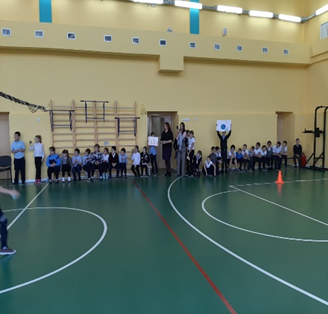 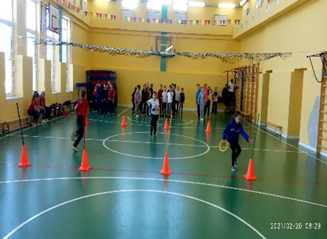 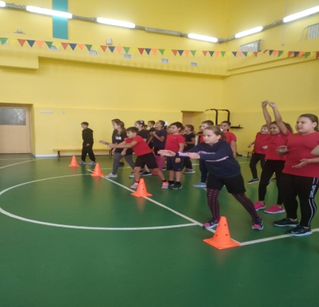 2Профилактическая беседа «Безопасный интернет»90Профилактическая беседа, видеороликСпециалист наркодиспансераНиколаева К.В.28 февраля 2024 г. МАОУ ООШ № 81П. Пригородный, ул. Сербская, 7Николаева К.В.8-929-827-88-53Кристина Владимировна, показала мультфильм для детей 4-5 классов и провела профилактическую беседу по безопасности в сети Интернет. А также задавала вопросы учащимся, на которые они с интересом отвечали.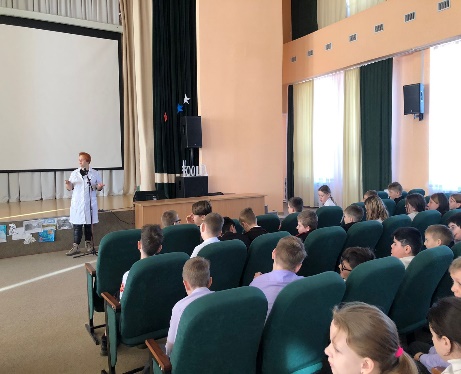 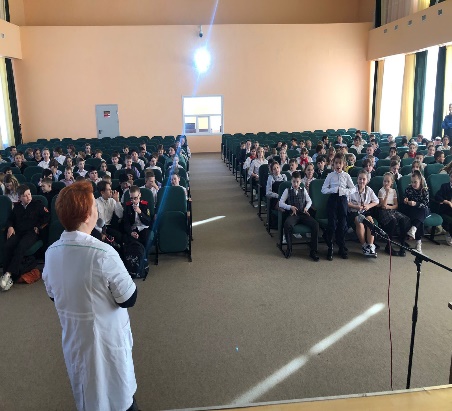 